В Комитет по Личной терапии Профессиональной Психотерапевтической Лиги.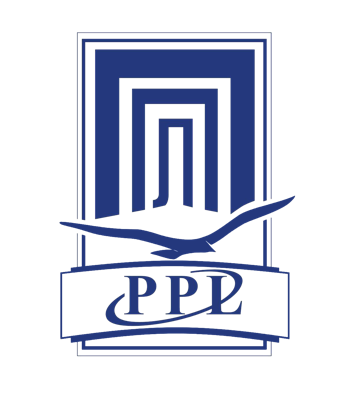 ЗаявлениеПрошу зачислить в группу обучения по Программе «Сертифицированное образование Личного терапевта».Я_________________________________________________________________(Фамилия, имя, отчество)Специальность_________________________________________стаж работы______________Проживающий в городе_________________.Членство в ОППЛ_________________________________________________________________Телефон+7(_____)_________________; email:____________________________«____»___________20___                                       _____________________                       (дата)                                                                        (подпись)                       Заявление на рассмотрение со стороны комитета принял(а):     _________________________________________________________________   (Фамилия, имя, отчество)«____»___________20___                                       _____________________                  (дата)                                                             (подпись)                 